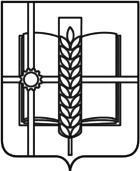 РОССИЙСКАЯ ФЕДЕРАЦИЯРОСТОВСКАЯ ОБЛАСТЬЗЕРНОГРАДСКИЙ РАЙОНМУНИЦИПАЛЬНОЕ ОБРАЗОВАНИЕ«Зерноградское городское поселение»АДМИНИСТРАЦИЯ ЗЕРНОГРАДСКОГО ГОРОДСКОГО ПОСЕЛЕНИЯПОСТАНОВЛЕНИЕот 19.02.2024 № 77 г. ЗерноградОб утверждении отчета о реализации муниципальной программы Зерноградского городского поселения «Развитие культуры»                                                   за 2023 годВ соответствии с постановлением Администрации Зерноградского городского поселения от 19.09.2018 № 1063 «Об утверждении Порядка разработки, реализации и оценки эффективности муниципальных программ Зерноградского городского  поселения Зерноградского района», постановлением Администрации Зерноградского городского поселения от 03.12.2018 № 184 «Об утверждении муниципальной программы Зерноградского городского поселения «Развитие культуры» (в редакции постановления Администрации Зерноградского городского поселения от 30.12.2022 № 884), руководствуясь Уставом муниципального образования «Зерноградское городское поселение»,  Администрация Зерноградского городского поселения  постановляет:1. Утвердить отчет о реализации муниципальной программы Зерноградского городского поселения «Развитие культуры» за 2023 год согласно приложению.2. Опубликовать настоящее постановление в печатном средстве массовой информации Зерноградского городского поселения «Зерноград официальный» и разместить на официальном сайте Администрации Зерноградского городского поселения в информационно-телекоммуникационной сети «Интернет».3. Контроль за выполнением настоящего постановления возложить на заведующего финансово-экономическим сектором Администрации Зерноградского городского поселения Николенко О.И., ведущего специалиста (по культуре и делам молодежи) Администрации Зерноградского городского поселения Чорба М.Ю. Заместитель главы АдминистрацииЗерноградского городского поселения			                       В.О. МалышеваПриложение к постановлению Администрации Зерноградского городского поселения от 19.02.2024 № 77ОТЧЕТо реализации муниципальной программы Зерноградского городского поселения                           «Развитие культуры» за 2023 год Раздел I. Конкретные результаты, достигнутые за отчетный периодВ целях сохранения культурного и исторического наследия Зерноградского городского поселения, обеспечения доступа граждан к культурным ценностям и участию в культурной жизни, реализации творческого потенциала населения Зерноградского городского поселения, в рамках реализации муниципальной программы Зерноградского городского поселения «Развитие культуры», утвержденной постановлением Администрации Зерноградского городского поселения от 03.12.2018 № 184 «Об утверждении муниципальной программы Зерноградского городского поселения «Развитие культуры», ответственным исполнителем и участниками муниципальной программы в 2023 году реализован комплекс мероприятий, в результате которых: обеспечивается использование и популяризация памятников истории и культуры, расположенных на территории Зерноградского городского поселения;осуществляется развитие библиотечного дела, культурно-досуговой деятельности;организуются культурно-массовых мероприятия и социально значимые акции в Зерноградском городском поселении.Раздел II. Результаты реализации основных мероприятий подпрограмм муниципальной программы, а также сведения о достижении контрольных событийДостижению результатов в 2023 году способствовала реализация ответственным исполнителем, соисполнителем и участниками муниципальной программы основных мероприятий, приоритетных основных мероприятии муниципальной программы Зерноградского городского поселения «Развитие культуры».В рамках подпрограммы 1 «Муниципальная поддержка и развитие учреждений культуры» предусмотрена реализация 2 основных мероприятий и 2 контрольных событий.По основным мероприятиям достигнуты следующие результаты.Основное мероприятие 1.1 «Развитие культурно-досуговой деятельности» выполнено в полном объеме.Основными задачами деятельности МБУК ЗГП «Комсомольский Дом культуры и клубы» является удовлетворение потребностей населения в сохранении и развитии традиционного народного художественного творчества, любительского искусства и другой самодеятельной творческой инициативы и социально-культурной деятельности населения, создание условий по организации массового отдыха и досуга. С целью реализации данных задач в муниципальном бюджетном учреждении культуры Зерноградского городского поселения «Комсомольский Дом культуры и клубы» и его структурных подразделениях - сельском Доме культуры пос.Комсомольский, сельских клубах пос.Кленовый, пос.Шоссейный, пос.Прудовой, пос.Экспериментальный, хут.Каменный, а также в пос.Зерновой проведено 1363 мероприятий, в которые посетило 56464 человек. Культурно-массовые мероприятия проводились не только в сельских Доме культуры и клубах, но и на общественных территориях, у памятников воинской славы в городе Зернограде. В течение года функционировало 24 клубных формирования, с количеством участников - 277 человека. Творческие коллективы учреждения принимали участие не только в районных, но и в областных мероприятиях. Значимыми событиями стало участие в праздничной программе                  «Дня Донского поля - 2023», Международном фестивале «Купаловское лето на Дону» в станице Кагальницкая, по итогам которого народный хор русской песни (руководитель Куква А.А.) награждены Дипломами и Грамотами Председателя Совета ООРНКА «Белорусы» Ростовской области. Одним из приоритетных направлений деятельности МБУК ЗГП «Комсомольский Дом культуры и клубы» является проведение патриотических мероприятий, это участие в Международных и Всероссийских акциях «Окна Победы», «Георгиевская ленточка», «Свеча памяти», фестивали самодеятельного творчества, праздничный концерт, посвященный Дню Победы в Великой Отечественной войны и проведенный участниками художественной самодеятельности отдела по культурно-досуговой работе для жителей пос.Зерновой и пос.Комсомольский, и многие другие.Важным направлением является организация досуга детей подростков. Различные по своей форме и содержанию мероприятия привлекают ребят, которые учатся дружить, взаимодействовать в коллективе. Это и спортивные игры, викторины; конкурсы рисунков, конкурсные, игровые  программы и многое другое. Ежегодно на базе структурных подразделений учреждения ведут свою деятельность  детские оздоровительные площадки. Игры на свежем воздухе, затеи, веселые конкурсы, соревнования, наполняют свободное время детей. Деятельность учреждения активно освещалась в социальных сетях «Одноклассники», «В контакте» и на официальном сайте учреждения.Продолжается работа по укреплению материально-технической базы сельских ДК и клубов Зерноградского городского поселения. В отчетном периоде за счет средств местного бюджета был проведен текущий ремонт СДК пос.Комсомольский (усиление части фундамента), приобретено звукового оборудования, котел газовый в СК хут.Каменный, письменные столы, сценические костюмы.В отчетном году проводилась независимая оценка качества условий оказания услуг муниципальным бюджетным учреждением культуры Зерноградского городского поселения «Комсомольский Дом культуры и клубы», общий показатель  оценки качества условий оказания услуг составил 76,64 баллов, что является хорошим результатом.Контрольное событие достигнуто в установленные сроки.Муниципальное задание по итогам 2023 года выполнено, осуществлено финансовое обеспечение выполнения муниципального задания. Основное мероприятие 1.2 «Развитие библиотечного дела» выполнено в полном объеме.За отчётный период в муниципальном бюджетном учреждении культуры Зерноградского городского поселения «Центральная городская библиотека имени А.Гайдара» и его структурных подразделениях - библиотеках пос.Экспериментальный, хут.Каменный, пос.Комсомольский, пос.Зерновой количество зарегистрированных пользователей составило 5045 человека, выдано документов 130 968 экземпляров, выполнено 7380 справки.Организовывались и проводились культурно-просветительные и образовательные мероприятия с охватом 13 988 человек.В 2023 году, объявленном годом педагога-наставника прошли мероприятия для различных возрастных групп читателей с целью улучшения личностных и общественных отношений, предотвращения распрей и разногласий, сохранения и преумножения традиций и духовных ценностей. Библиотека приняла активное участие в подготовке и проведении праздничных мероприятий "Над праздничным городом книжная радуга».На площади возле РДК были оформлены книжные выставки:1. «Зерноградская летопись мужества» (к 80-й годовщине освобождения Зернограда и Зерноградского района от немецко-фашистских захватчиков) с подрубриками:1.1. «Зерноград в боевом строю»: на которых представлены: Книга «Героев чтит и помнит Зерноград»; буклеты о зерноградцах- Героях Советского Союза, о Павле Колодине и зерноградской группе подпольщиков;1.2. «Летописцы Зернограда»: книги краеведов Зайдинера В.И. и Ковыневой С.А.; Забегайлова Г.И.;1.3. «Память сердца» (к 80-летию освобождения хут. Каменный от немецко- фашистских захватчиков 1943 год). Демонстрировался видеоролик «Бой за хутор Каменный». Сотрудники библиотеки рассказывали о тяжелых боях зимой 1943 года за хутор Каменный и вручали буклеты «Славе не меркнуть- памяти жить».2. Книжная выставка «И победила жизнь в боях за Дон» (к 80-й годовщине освобождения Ростова-на-Дону от немецко-фашистских захватчиков) с подрубриками: 2.1. «Живая память: битва за Ростов» (книги о Великой Отечественной войне на Дону)2.2. «Шесть дней, которые потрясли мир» (О подвиге комбата Гукаса Карапетовича Мадояне)2.3. «Юные герои Дона» (А. Агафонов «Повесть о Вите Черевичкине»; А. Агафонов «Боец ополчения» о Саше Чебанове; 3. Году Атамана Платова и 270-летию со дня рождения легендарного атамана Войска Донского посвящена книжная выставка «Атаман Платов- легенда Дона и России» и акция с вручением буклетов «Слава Платову- Герою!»4. Году педагога и наставника посвящена акция «Учителям особое почтенье». О лучших представителях этой самой уважаемой профессии, от каждой школы города были оформлены информационные стенды, на которых представлены фото, краткая биография, достижения учеников, отзывы учеников и их родителей.5. В 2023 году исполняется 65 лет со дня образования МБУК Зерноградского городского поселения «Центральная городская библиотека имени А. Гайдара». В связи с этим важным событием сотрудники библиотеки подготовили и представили на День города информацию о библиотеке «Добрый свет библиотеки»:5.1. История библиотеки; (Решение о присвоении наименования библиотеке 12декабря1958года); 5.2. «Листая памяти страницы», подборка публикаций прошлых лет из периодических изданий о работе библиотеки и ее сотрудниках;5.3. «О чем поведал старый альбом», альбом фотографий о сотрудниках и ветеранах библиотечного дела;5.4. Затем в городском парке культуры и отдыха провели акцию «Библиотеки -это сокровищницы всех богатств человеческого духа (Г. В. Лейбниц, немецкий философ), с распространением буклетов о библиотеке «Пусть всегда будет книга!». В ходе акции мы познакомились с гостями из Хабаровска и буклеты о нашей славной библиотеке улетели на Дальний Восток.В рамках летней оздоровительной кампании "Каникулы-23" в библиотеке прошли мероприятия, посвященные Дню Пушкина, Дню русского языка. На мероприятии "Строкою Пушкина воспеты" учащиеся МБОУ гимназия и МБОУ лицей познакомились с биографией Пушкина, вспомнили пушкинские сказки, поиграли в видеоигру "Сказки у Лукоморья". Ребята активно участвовали в мероприятии и показали хорошее знание сказок Пушкина А.С.Между нашей библиотекой и ГБУСОН РО «Зерноградский психо-неврологический интернат» заключен договор о сотрудничестве. По просьбе получателей социальных услуг был проведен литературный час «Великий поэт Великой России».МБУК ЗГП «Центральная городская библиотека имени А.Гайдара» проведено                            14 обучающих мероприятий, 80 индивидуальных, групповых, выездных консультаций, разработано 39 методических рекомендаций по наиболее актуальным вопросам библиотечного обслуживания библиотек.Ведется работа по внесению библиографических записей муниципальных библиотек Зерноградского городского поселения в сводный электронный каталог библиотек Ростовской области, всего внесено 907 записей.Деятельность учреждения активно освещалась в социальных сетях «Одноклассники», «В контакте» и на официальном сайте учреждения.Продолжается работа по сохранению и систематическому пополнению библиотечного фонда, в учреждении началась полная инвентаризация библиотечного фонда без ограничения деятельности и библиотечного обслуживания населения, которая продолжится в следующем году.В январе 2023 года проведен текущий ремонт помещения библиотеки в п. Экспериментальный на сумму 303 098 руб.28 коп. В феврале 2023 проведен текущий ремонт в помещении библиотеки хут. Каменный на сумму 346 795 руб.00 коп. Общая сумма текущего ремонта составила 649 893 руб.28 коп.В отчетном году проводилась независимая оценка качества условий оказания услуг муниципальным бюджетным учреждением культуры Зерноградского городского поселения «Центральная городская библиотека имени А.Гайдара», общий показатель  оценки качества условий оказания услуг составил 78,38 баллов, что является хорошим результатом.Следовательно, в отчетном году основные мероприятия подпрограммы «Муниципальная поддержка и развитие учреждений культуры» выполнены эффективно и в полном объемеКонтрольное событие достигнуто в установленные сроки.Муниципальное задание по итогам 2023 года выполнено, осуществлено финансовое обеспечение выполнения муниципального задания. В рамках подпрограммы 2 «Сохранение памятников истории и культуры»  предусмотрена реализация 4 основных мероприятий и 1 контрольного события.По основным мероприятиям достигнуты следующие результаты.Основное мероприятие 2.1. «Содержание и текущий ремонт памятников, находящихся в муниципальной собственности Зерноградского городского поселения, установка мемориальных плит, увековечивающих память погибших в годы Великой Отечественной войны» выполнено не в полном объеме.Деятельность Администрации Зерноградского городского поселения по данной подпрограмме осуществляется систематически и планомерно, направлена на сохранение, развитие и популяризацию памятников истории и культуры, в особенности - памятников Великой Отечественной войны, поддержанию их в состоянии, соответствующем достойному и уважительному отношению к памяти о Победе советского народа в Великой Отечественной войне. Проведен текущий ремонт памятников воинской славы,  находящихся в собственности Зерноградского городского поселения:- памятника «Наступление»;- памятника погибшим советским воинам в пос.Экспериментальный.Выполняются работы по покосу сорной растительности территорий, прилегающих к следующим памятникам воинской славы:- памятника погибшим воинам-землякам хут.Каменный;- мемориального  комплекса погибшим воинам в боях за хут.Каменный;- памятного знака погибшим советским воинам в боях за хут.Каменный,- мемориального комплекса воинов, умерших в госпиталях г.Зернограда.Проведены работы по текущему ремонту памятников воинской славы,  находящихся в собственности Зерноградского городского поселения, техническому обслуживанию объекта «Вечный огонь» у памятника «Наступление» в г.Зернограде, выполнены строительно-монтажные работы по установке газогорелочного оборудования на объекте «Огонь памяти» у памятника погибшим воинам в пос.Экспериментальный. Работа будет продолжена в 2024 году. Основное мероприятие 2.2. «Поставка газа к объекту «Вечный Огонь» у памятника «Наступление» и к объекту «Огонь памяти» у памятника погибшим воинам в пос.Экспериментальный» выполнено в полном объеме.Осуществлялось бесперебойное функционирование объекта «Вечный огонь» у памятника «Наступление».Следует отметить, что с 01.06.2022 года поставка газа, а также услуги по его транспортировке для обеспечения постоянного горения Вечного огня и периодического горения Огня памяти на воинских захоронениях и мемориальных сооружениях, осуществляется без взимания с них средств,  в соответствии с  постановлением Правительства РФ от 29.12.2000                 № 1021.Основное мероприятие 2.3. «Работа комиссии по сохранению, использованию, популяризации и охране памятников истории и культуры, памятных знаков, мемориальных досок, расположенных на территории Зерноградского городского поселения» выполнено в полном объеме.Проведено заседание комиссии по сохранению, использованию, популяризации и охране памятников истории и культуры, памятных знаков, мемориальных досок, расположенных на территории Зерноградского городского поселения, на котором рассматривались вопросы о  подготовке к 81-ой годовщине освобождения г.Зернограда и населенных пунктов Зерноградского городского поселения от немецко-фашистских захватчиков.Основное мероприятие 2.4. «Взаимодействие с учреждениями, организациями, предприятиями по обеспечению надлежащего состояния, наведению санитарного порядка и благоустройству, закрепленных памятников истории и культуры, воинских и братских захоронений, мемориальных досок и плит, расположенных на территории Зерноградского городского поселения, предоставление информаций в вышестоящие организации» выполнено в полном объеме.Традиционно в целях обеспечения сохранности, популяризации и охраны памятников истории и культуры с 1 по 30 апреля 2023г. состоялся месячник по благоустройству, охране и пропаганде памятников истории и культуры в Зерноградском городском поселении. Проводились акции по наведению санитарного порядка и благоустройству территорий вокруг памятников, памятных знаков и воинских захоронений к памятным датам воинской славы:- к освобождению г.Зернограда и населенных пунктов Зерноградского городского поселения от немецко-фашистский захватчиков;- ко Дню Победы;                          - ко Дню памяти и скорби;- ко Дню добрых дел в Ростовской области.Таким образом, основные мероприятий подпрограммы «Сохранение памятников истории и культуры» в 2023 году реализованы не в полном объеме.Контрольное событие достигнуто в установленные сроки.В рамках подпрограммы 3 «Развитие аттракционно-парковой деятельности» в 2023  предусмотрена реализация 2 основных мероприятий и 1 контрольного события.Выполнение основного мероприятия 3.1. «Организация работы сценической площадки в городском парке культуры и отдыха» не планировалось в связи с неисполнением контрактных обязательств по муниципальному контракту № Ф.2021.138 от 23.11.2021г. со стороны подрядчика, в следствии чего контракт был расторгнут. Основное мероприятие 3.2. «Взаимодействие с индивидуальными предпринимателями по работе аттракционов в городском парке культуры и отдыха» выполнено в полном объеме:осуществлялось взаимодействие с ИП Грабарь А.В. по работе аттракционов в городском парке культуры и отдыха с апреля по сентябрь 2023 года.Основное мероприятие 3.3. «Взаимодействие с индивидуальными предпринимателями по организации гастролей зооцирков, зоопарков, спортивно-зрелищных представлений, аттракционов, а также иных временных объектов, предназначенных для массового отдыха и досуга населения»           выполнено в полном объеме:осуществлялось взаимодействие с индивидуальными предпринимателями по организации аттракционов «Веселый паровозик», «Детский электромобиль», «Электросамокаты», «Дрифт-трайк»; За отчетный год основные мероприятия подпрограммы «Развитие аттракционно-парковой деятельности» не предусматривали финансовых затрат.Контрольное событие достигнуто в установленные сроки.В рамках подпрограммы 4 «Организация и проведение культурно-массовых мероприятий и социально значимых акций» в 2023 предусмотрена реализация 6 основных мероприятий и 1 контрольного события.Основное мероприятие 4.1. «Организация и проведение мероприятий, посвященных Дню города» выполнено в полном объеме.Основное мероприятие 4.2. «Организация и проведение мероприятий, посвященных датам воинской славы и памятным датам Отечественной истории и культуры» выполнено в полном объеме.Это митинги, акции, праздничные концерты, посвященные датам воинской славы и памятным датам Отечественной истории.Наиболее значимыми стали проведенная акция «Своих не бросаем!» в поддержку задействованных в спецоперации на Украине Российских войск, торжественные мероприятия  в честь Дня памяти о россиянах, исполнявших служебный долг за пределами Отечества, Дня памяти и скорби, памяти героев-железнодорожников, спасших город от разрушения в июле 1942 года.Основное мероприятие 4.3. «Организация и проведение мероприятий, посвященных праздничным и юбилейным датам, профессиональным праздникам; праздников хуторов и поселков Зерноградского поселения, праздников улиц и многоквартирных жилых домов» выполнено в полном объеме.Большой популярностью по прежнему пользуются мероприятия, проводимые непосредственно по месту жительства, такие как, праздник «Международный День соседей», праздничный концерт «Донская сторона - жемчужина России.Основное мероприятие 4.4. «Организация и проведение мероприятий, посвященных Дню местного самоуправления, праздников и акций для председателей домовых, уличных, поселковых общественных комитетов» выполнено в полном объеме.Особое значение уделяется организации и проведению Дню местного самоуправления, праздникам и акциям для председателей домовых, уличных, поселковых общественных комитетов.Основное мероприятие 4.5. «Организация и проведение культурно-массовых мероприятий для детей и подростков» выполнено в полном объеме.Социально-значимыми стали мероприятия в рамках акции «Мы с вами, дети Донбасса!» для детей, эвакуированных из Донецкой народной республики, проводимые как в пунктах временного размещения, так и в Центральной библиотеке имени А.Гайдара. Основное мероприятие 4.6. «Организация и проведение новогодних мероприятий» выполнено в полном объеме.Организовывались и проводились праздничные мероприятия, на высоком уровне прошел общегородская Детская елка  «Новый год стучится в дверь».Всего в рамках реализации муниципальных программ и проектов организовано и проведено 89 мероприятий, в которых приняло участие - 21870 чел., из них Администрацией Зерноградского городского поселения - 22 мероприятия с охватом 4179 чел.,из них МБУК ЗГП «Комсомольский Дом культуры и клубы» - 53 мероприятия с охватом 15629 чел,из них МБУК ЗГП «Центральная городская библиотека имени А.Гайдара» -                                   14 мероприятий с охватом 2062 чел.Таким образом, по результатам 2023 года основные мероприятия подпрограммы «Организация и проведение культурно-массовых мероприятий и социально значимых акций» реализованы в полном объеме.Контрольное событие достигнуто в установленные сроки.Полная информация о проведенных культурно-массовых мероприятий и социально значимых акций в  рамках реализации муниципальных программ и проектов Администрации Зерноградского городского поселения в 2023 году отражена в приложении № 1 к отчету муниципальной программы Зерноградского городского поселения «Развитие культуры» за 2023 год.Сведения о выполнении основных мероприятий подпрограмм и мероприятий муниципальной программы приведены в приложении № 2 к отчету муниципальной программы Зерноградского городского поселения «Развитие культуры» за 2023 год.Раздел III. Анализ факторов, повлиявших на ход реализации                                              муниципальной программыВ 2023 году на ход реализации муниципальной программы, оказывали влияние следующие факторы:введение режима экономии бюджетных средств, что стало причиной оптимизации расходов, связанных с финансированием учреждений культуры Зерноградского городского поселения.В муниципальную программу вносились изменения в связи с увеличением финансирования  из бюджета Зерноградского городского поселения на реализацию  программных мероприятий.Раздел IV. Сведения об использовании бюджетных ассигнований и внебюджетных средств               на реализацию муниципальной программыОбъем запланированных расходов за счет средств бюджета Зерноградского городского поселения на реализацию муниципальной программы на 2023 год составил 19547,2 тыс. рублей.План ассигнований в соответствии с решением Собрания депутатов Зерноградского городского поселения № 100, от 21.12.2023 «О внесении изменений в решение Собрания депутатов Зерноградского городского поселения от 28.12.2022 № 61 «О бюджете Зерноградского городского поселения Зерноградского района на 2023 год и на плановый период 2024 и 2025 годов», составил 19547,2 тыс. рублей. В соответствии со сводной бюджетной росписью – 19547,2 тыс. рублей, в т. ч. по источникам финансирования:бюджет Зерноградского городского поселения – 18347,8 тыс. рублей.областной бюджет - 1199,4 тыс.рублей.Исполнение расходов по муниципальной программе составило 19541,5 тыс. рублей, в т. ч. по источникам финансирования:                бюджет Зерноградского городского поселения – 18342,1 тыс. рублей.областной бюджет – 1199,4 тыс.рублей.Сведения об использовании бюджетных ассигнований и внебюджетных средств на реализацию муниципальной программы за 2023 год приведены в приложении № 3 к отчету муниципальной программы Зерноградского городского поселения «Развитие культуры» за 2023 год.Раздел V. Сведения о достижении значений показателей муниципальной программы, подпрограмм муниципальной программы за 2023 годМуниципальной программой и подпрограммами муниципальной программ в 2023 году предусмотрен 21 показатель, по 21 из которых фактические значения соответствуют плановым.Результаты реализации основных мероприятий муниципальной программы и подпрограмм муниципальной программы в 2023 году характеризуются следующими значениями показателей:Показатель 1 «Доля объектов культурного наследия, памятников истории и культуры, мемориальных досок и плит, расположенных на территории Зерноградского городского поселения, находящихся в удовлетворительном состоянии» - плановое значение 100 %, фактическое значение 100 %.Показатель 2 «Общая численность участников культурно-массовых и социально значимых акций, проводимых муниципальными учреждениями культуры Зерноградского городского поселения и Администрацией Зерноградского городского поселения в рамках реализации муниципальных программ и проектов» - плановое значение 58260 чел., фактическое значение 65930 чел.Показатель 1.1. «Численность участников мероприятий» - плановое значение 50054, фактическое значение 50298.Показатель 1.2. «Количество участников мероприятий (посещаемость)» - плановое значение 47880 чел., фактическое значение 48133 чел.Показатель 1.3. «Количество проведенных  мероприятий» - плановое значение 1214, фактическое значение 1219.Показатель 1.4. «Количество клубных формирований» - плановое значение 22, фактическое значение 24.Показатель 1.5. «Количество посещений клубных формирований» - плановое значение 241 чел., фактическое значение 263 чел.Показатель 1.6. «Количество посещений библиотеки» - плановое значение 69946, фактическое значение 69946.Показатель 1.7. «Количество пользователей библиотеки» - плановое значение 5045 чел., фактическое значение 5045 чел.Показатель 1.8. «Количество выданных документов» - плановое значение 130968, фактическое значение 130968.Показатель 1.9. «Количество справок» - плановое значение 7119, фактическое значение 7119.Показатель 1.10. «Количество посетителей массовых мероприятий библиотеки» - плановое значение 6471 чел., фактическое значение 11453 чел.Показатель 1.11. «Количество внесенных библиографических записей муниципальных библиотек Зерноградского городского поселения в сводный электронный каталог библиотек Ростовской области» - плановое значение 880, фактическое значение 907.Показатель 1.12. «Количество разработанных документов» - плановое значение 39, фактическое значение 39.Показатель 1.13 «Количество проведенных консультаций» - плановое значение 80, фактическое значение 80.Показатель 1.14. «Количество обучающих мероприятий» - плановое значение 14, фактическое значение 14.Показатель 2.1. «Количество объектов культурного наследия, находящихся в удовлетворительном состоянии » - плановое значение 1, фактическое значение 1.Показатель 2.2. «Количество памятников истории и культуры,  находящихся в удовлетворительном состоянии» - плановое значение 41, фактическое значение 41.Показатель 2.3 «Количество мемориальных плит, находящихся в удовлетворительном состоянии» - плановое значение 53, фактическое значение 53.Показатель 4.1 «Количество проведенных культурно-массовых  мероприятий и социально значимых акций, проводимых Администрацией Зерноградского городского поселения в рамках реализации муниципальных программ и проектов» - плановое значение 16, фактическое значение 22. Показатель 4.2 «Количество участников культурно-массовых  мероприятий и социально значимых акций,  проводимых Администрацией Зерноградского городского поселения в рамках реализации муниципальных программ и проектов» - плановое значение 1753 чел., фактическое значение 4179 чел.Сведения о достижении значений показателей муниципальной программы, подпрограмм муниципальной программы с обоснованием отклонений по показателям приведены в                приложении № 4 к отчету муниципальной программы Зерноградского городского поселения «Развитие культуры» за 2023 год.Раздел VI. Результаты оценки эффективности реализации                                                     муниципальной программы Эффективность муниципальной программы определяется на основании степени выполнения целевых показателей, основных мероприятий и оценки бюджетной эффективности муниципальной программы.1. Степень достижения целевых показателей муниципальной программы, подпрограмм муниципальной программы:степень достижения целевого показателя 1 - 1;степень достижения целевого показателя 2 - 1,1;степень достижения целевого показателя 1.1 - 1;степень достижения целевого показателя 1.2 - 1;степень достижения целевого показателя 1.3 - 1;степень достижения целевого показателя 1.4 – 1,1;степень достижения целевого показателя 1.5 - 1,1;степень достижения целевого показателя 1.6 - 1,1,степень достижения целевого показателя 1.7 - 1;степень достижения целевого показателя 1.8 - 1;степень достижения целевого показателя 1.9 - 1;степень достижения целевого показателя 1.10 - 1,8;степень достижения целевого показателя 1.11 - 1;степень достижения целевого показателя 1.12 - 1;степень достижения целевого показателя 1.13 - 1;степень достижения целевого показателя 1.14 - 1;степень достижения целевого показателя 2.1 - 1;степень достижения целевого показателя 2.2 - 1;степень достижения целевого показателя 2.3 - 1;степень достижения целевого показателя 4.1 - 1,4;степень достижения целевого показателя 4.2 - 2,4.Суммарная оценка степени достижения целевых показателей муниципальной программы составляет 1,1 (24/21), что характеризует высокий уровень эффективности реализации муниципальной программы по степени достижения целевых показателей.2. Степень реализации основных мероприятий, финансируемых за счет всех источников финансирования, оценивается как доля основных мероприятий, выполненных в полном объёме. Степень реализации основных мероприятий составляет 1 (14/14), что характеризует высокий уровень эффективности реализации муниципальной программы по степени реализации основных мероприятий.3. Бюджетная эффективность реализации муниципальной программы рассчитывается в несколько этапов. 3.1. Степень реализации основных мероприятий,  финансируемых за счет средств бюджета Зерноградского городского поселения, оценивается как доля основных мероприятий, выполненных в полном объеме.Степень реализации основных мероприятий, муниципальной программы составляет 14/14=13.2. Степень соответствия запланированному уровню расходов за  счет средств бюджета Зерноградского городского поселения оценивается как отношение фактически произведенных в отчетном году бюджетных расходов на реализацию муниципальной программы к их плановым значениям.Степень соответствия запланированному уровню расходов:19547,2 тыс. рублей/19534,0 тыс. рублей/  = 1,0    3.3. Эффективность использования средств бюджета Зерноградского городского поселения рассчитывается как отношение степени реализации основных мероприятий к степени соответствия запланированному уровню расходов за счет средств бюджета Зерноградского городского поселения.Эффективность использования финансовых ресурсов на реализацию муниципальной программы:1,0/1,0 = 1,0 в связи с чем, бюджетная эффективность реализации муниципальной программы является высокой.Уровень реализации муниципальной программы в целом:1,1 х 0,5 +1,0 х 0,3 + 1,0 х 0,2 = 1,05 в связи с чем, уровень реализации муниципальной программы в 2023 году является высоким.В 2023 году перераспределения бюджетных ассигнований между основными мероприятиями муниципальной программы Зерноградского городского поселения «Развитие культуры» не осуществлялось. Произведенные в 2023 году расходы участников муниципальной программы полностью соответствуют их установленным расходным полномочиям.Информация об основных мероприятиях, мероприятиях муниципальной программы Зерноградского городского поселения «Развитие культуры», финансируемых за счет средств бюджета Зерноградского городского  поселения, выполненных в полном объеме за 2023 год приведена приложении № 5 к отчету муниципальной программы Зерноградского городского поселения «Развитие культуры» за 2023 год.Муниципальные задания, доведенные в 2023 году в рамках реализации основных мероприятий муниципальной программы муниципальным бюджетным учреждениям культуры Зерноградского городского поселения выполнено в соответствии с целями и задачами муниципальной программы.Приложение № 1к отчету муниципальной программыЗерноградского городского поселении«Развитие культуры»за 2023 годИНФОРМАЦИЯ о проведенных культурно-массовых мероприятий и социально значимых акцийв рамках реализации муниципальных программ и проектов Администрации Зерноградского городского поселения в 2023 годуПриложение  № 2                                                                                        к отчету муниципальной программы                                        Зерноградского городского поселения                                     «Развитие культуры»                                                                                за 2023 годСведенияо выполнении основных мероприятий подпрограмм и мероприятий муниципальной программы Зерноградского городского поселения «Развитие культуры»за 2023 годПриложение № 3к отчету муниципальной программы Зерноградского городского поселения«Развитие культуры»за 2023 годСведения  об использовании бюджетных ассигнований и внебюджетных средствна реализацию муниципальной программы Зерноградского городского поселения «Развитие культуры»за 2023 годПриложение № 4                                                                                           к отчету муниципальной программы                                  Зерноградского городского поселения                                           «Развитие культуры»                                                                                   за 2023 годСведения о достижении значений показателей реализации муниципальной программы Зерноградского городского поселения «Развитие культуры»за 2023 годПриложение № 5                                                                                         к отчету муниципальной программы                                        Зерноградского городского поселения                   «Развитие культуры»                                                                   за 2023 годИнформацияоб основных мероприятиях, мероприятиях муниципальной программы Зерноградского городского поселения   «Развитие культуры», финансируемых за счет средств бюджета Зерноградского городского  поселения, выполненных в полном объеме за 2023 год№п/пНаименование мероприятийСроки исполненияМесто проведения1Организация и проведение  праздничных мероприятий, посвященных Дню  города Зернограда 1 мая             20231.1. Открытие паркового сезона: работа аттракционов, детского городка «Капитошка»в течение              днягородской парк культуры и отдыха1.2. «Тебе наш город посвящаем…»:10.00 - 14.00г.Зерноград,              площадь Мира1.2.1. Книжная выставка «Зерноградская летопись мужества» (к 80-й годовщине освобождения Зернограда и Зерноградского района от немецко-фашистских захватчиков)1.2.2. Литературно-фольклорный праздник "Масленица блинная, славянская, старинная"1.2.3. Выставка «Книги-юбиляры донских авторов 2023 года»1.2.4. Выставка детского творчества «Рисуют дети Зернограда» с участием воспитанников школы искусств1.3. «А кто-то Свыше - безупречный                  Цветы придумал и Весну!»:г.Зерноград,              площадь Мира1.3.1. Выставка «Рукам работа, сердцу радость»10.00 - 13.001.3.2. Мастер-класс «Рукотворные чудеса»1.4. Выступление камерного оркестра детской музыкальной школы9.50г.Зерноград,             площадь Мира1.5. Праздник «Радуга Детства» с участием воспитанников детских дошкольных учреждений и Дома детского творчества «Ермак»10.00г.Зерноград,             площадь Мира1.6. Шоу мыльных пузырей11.00г.Зерноград,               площадь Мира1.7. Конкурсно-развлекательная программа «В городском саду играет...» для людей старшего поколения13.00г.Зерноград,                площадь Мира1.8. Конкурсно-танцевальная программа «Стартинейджер» 17.00г.Зерноград,              площадь Мира1.11. Праздничная радиогазета «С днем рождения, любимый город!»в течение              дняг.Зерноград,               центральный рынок2Организация и проведение мероприятий, посвященных датам воинской славы и памятным датам  Отечественной истории и культуры:2.1. Акция «Пьедесталы памяти» по наведению санитарного порядка и благоустройству территории вокруг памятников воинской славы26.01.2023-27.01.202302.05.2023-08.05.202317.06.2023-21.06.202306.09.2023-30.09.2023г.Зерноград,  хут.Каменный, пос.Экспериментальный2.2. Акция «И пусть лежат цветы у обелисков…»: возложение  цветов и венков к памятникам  Великой Отечественной войны, братским и воинским захоронениям28.01.2023-30.01.202324.04.2023-09.05.202317.06.2023-22.06.202302.12.2023-04.12.20232.3. Организация и проведение мероприятий, посвященных 80-ой годовщины освобождения города Зернограда и населенных пунктов Зерноградского городского поселения  от немецко-фашистских захватчиков2.3.1. Торжественное возложение цветов и венков к памятнику «Наступление» с учетом ограничений, связанных с СВО28.01.2023 г.Зерноград,                              площадь Победы2.3.2. Тематическая информационная радиогазета «Подвиг Отцов - сыновьям в наследство» 30.01.2023г.Зерноград,   центральный рынок2.3.3. Общегородская акция «Святому месту поклонись»: распространение информационных буклетов о памятнике «Наступление» и объекте «Вечный огонь»30.01.2023г.Зерноград,   центральный рынок2.4. Торжественное возложение цветов и венков к памятнику  погибшим в боевых действиях на территории Афганистана и Чечни, посвященного Дню памяти о россиянах, исполнявших служебный долг за пределами Отечества15.02.2023 г.Зерноград,  памятник погибшим землякам,                                         с честью выполнившим свой долг перед Отечеством2.5. Тематическая информационная радиогазета «Образ воина славный на века сохраним», посвященная памяти погибшим в боевых действиях на территории Афганистана и Чечни15.02.2023г.Зерноград             площадь Мира, памятник погибшим землякам,                                       с честью выполнившим свой долг перед Отечеством2.6. Акция «Своих не бросаем!» в поддержку задействованных в спец-операции на Украине Российских войск24.03.2023г.Зерноград,              площадь Мира2.7. Авто, мотопробег по улицам города Зернограда в рамках акции в поддержку задействованных в спецоперации на Украине российских войск 26.03.2023г.Зерноград2.8. Торжественное мероприятие в память о ликвидаторах последствий аварии на Чернобыльской АЭС22.04.2023г.Зерноград,               городской парк культуры и отдыха, памятный знак по погибшим и умершим участникам ликвидации последствий аварии на Чернобыльской АЭС2.9. Организация и проведение мероприятий, посвященных 78-й годовщине Победы в Великой Отечественной войне 1941-1945 годов2.9.1. Торжественное мероприятие в память о работниках завода, погибших в годы Великой Отечественной войны05.05.2023 г.Зерноград,              памятник погибшим работникам завода в годы Великой Отечественной войны2.9.2. Торжественное мероприятие в память о воинах погибших в пос.Экспериментальный в рамках районного автопробега по местам Боевой и Трудовой Славы района «Традиции героев победителей - наследникам Победы»05.05.2023пос.Экспериментальный,                            памятник погибшим советским воинам2.9.3. Торжественное мероприятие в память о воинах, погибших в боях за хут.Каменный в 1943 году 09.05.2023мемориальный комплекс погибшим советским воинам в боях за хут.Каменный2.9.4. Торжественное мероприятие в память о воинах, погибших при освобождении пос.Экспериментальный 09.05.2023 памятник погибшим советским воинам в пос.Экспериментальный2.9.5. Акция «Окна Победы»03.05.2023-09.05.2023г.Зерноград2.9.6. Тематическая информационная радиогазета «Великой Победе посвящается…»09.05.2023г.Зерноград,             центральный рынок2.9.7. Праздничный концерт «Весна 45 года»:06.05.2023- пос.Зерновой,актовый зал                            ОАО «Сорго»- пос.Комсомольский.СДК2.10. Участие в XIV Международной акции «Читаем детям о войне»04.05.2023-06.05.2023г.Зерноград,          Центральная городская библиотека имени А.Гайдара,              сельские библиотеки пос.Комсомольский, пос.Зерновой, хут.Каменный, пос.Экспериментальный2.11. Торжественный митинг, посвященный 82-ой годовщине начала Великой Отечественной войны 1941-1945гг.22.06.2023г.Зерноград,              площадь Победы2.12. Тематическая информационная радиогазета «День памяти и скорби»22.06.2023г.Зерноград,              площадь Победы,        площадь Мира2.13. Торжественный митинг, посвященный Дню ветеранов боевых действий02.07.2023г.Зерноград,памятник погибшим землякам, с честью выполнившим свой долг перед Отечеством2.14. Торжественное мероприятие, посвященное памяти земляков-железнодорожников, спасших город от разрушения в июле 1942 года15.07.2023у здания железнодорожной станции                          «Зерноград»2.17. Праздничный концерт, посвященный Дню армейской авиации в России28.10.2023г.Зерноград,                            Дом офицеров2.18. Тематическая информационная радиогазета «Имя твое неизвестно, подвиг твой бессмертен», посвященная Дню Неизвестного солдата 02.12.202303.12.2023г.Зерноград,              площадь Победынаселенные пункты Зерноградского городского поселения2.19. Возложение цветов в память о жителях  города Зернограда, погибших при разрушении дома  по улице Социалистической, 29 «А».04.12.2023г.Зерноград,                  памятник жителям, погибших при разрушении дома                      по улице Социалистической,                    29 «А»3Организация и проведение мероприятий, посвященных праздничным и юбилейным датам, профессиональным праздникам; праздников хуторов и поселков Зерноградского городского поселения, праздников улиц и многоквартирных жилых домов 3.1. Тематическая информационная радиогазета «Мы видим в вас героев» в честь Дня Защитников Отечества23.02.2023г.Зерноград,              центральный рынок3.2. Концертная программа «Первое дыхание весны», посвященная Международному женскому дню:06.03.2023- пос.Комсомольскийсельский ДК пос.Комсомольский- хут.Каменныйсельский клуб хут.Каменный- пос.Зерновойактовый зал                     ОАО «Сорго»3.3. Праздничная радиогазета «Весь мир начинается с женщины»07.03.202308.03.2023г.Зерноград,            центральный рынок,  площадь Мира3.4. Акция «Волшебное стёклышко Елизаветы Тараховской», посвященная Всемирному дню поэзии и 85-летию образования Ростовской области 21.03.2023Центральная городская библиотека имени А.Гайдара3.5. Праздник «Погуляем по-соседски!»  в рамках VIII Всероссийской акции  «Международный день соседей»            27.05.2023г.Зерноград,                              ул. Социалистическая, 29                         ул.им.Тельмана, 283.6. Участие в праздничном концерте в рамках проведения межрегиональной выставки-демонстрации «День Донского поля - 2022»10.06.2023экспериментальное поле ФГБНУ «АНЦ «Донской»3.7. Праздничный концерт «С днем России поздравляем!»11.06.2023пос.Дубки3.8. Участие в Международном фольклорном фестивале славянской культуры «Купаловское лето на Дону-2022»02.07.2023станица Кагальницкая3.9. Праздничный концерт «Донская сторона - жемчужина России», посвященный 85-ой годовщине образования Ростовской области13.09.2023центральная аллеяГПКиО3.11. Праздничная радиогазета «Тепло сердец», посвященная Международному дню пожилого человека31.10.2023г.Зерноград,                       пл.Мира              3.12. Праздничный концерт, посвященный Дню автомобилиста для сотрудников ОАО «Учхоз «Зерновое»22.10.2023г.Зерноград,                            гараж ОАО                           «Учхоз «Зерновое»3.13. Тематическая информационная радиогазета, посвященная Дню народного единства04.11.2023г.Зерноград,                       пл.Мира      3.14. Праздничный концерт «День окончания полевых работ» для сотрудников ОАО «Учхоз «Зерновое»18.11.2023г.Зерноград,                               кафе «Зодиак»3.15. Праздничная радиогазета «Рожденное любовью слово мама», посвященная Дню матери25.11.2023 26.11.2023г.Зерноград,                       пл.Мира      3.16.  Благотворительная акция «Подари радость детям» для детей-инвалидов Зерноградского городского поселения ноябрь-декабрь 2023г.Зерноград,                 населенные пункты Зерноградского городского поселения3.17. Благотворительная акция для инвалидов по зрению Зерноградского городского поселения ноябрь-декабрь   2023г.Зерноград,                 населенные пункты Зерноградского городского поселения4Организация и проведение мероприятий, посвященных  Дню местного самоуправления, праздников и акций для председателей домовых, уличных, поселковых общественных комитетов:4.1. Праздник «От всей души благодарим» с участием председателей домовых, уличных поселковых, общественных комитетов, посвященный Дню местного самоуправления 21.04.2023г.Зерноград,                   РДК4.2. Акция «Спасибо Вам, общественные помощники!» для председателей поселковых, уличных, домовых общественных комитетов Зерноградского городского поселения, посвященная 80-ой годовщине освобождения города Зернограда от немецко-фашистских захватчиков ноябрь-декабрь   2023г.Зерноград,                 населенные пункты Зерноградского городского поселения5Организация и проведение культурно-массовых мероприятий для детей и подростков:5.1. Акция «Мы с вами, дети Донбасса!» для семей с детьми, эвакуированными из Донецкой народной республики:5.1.1. Игра-викторина «Безопасные дороги - детям».Мастер-класс «Волшебный светофор».24.02.2023Пункт временного пребывания                  г.Зерноград,              ул.Советская, 405.1.2. Танцевально-игровая программа «Масленица пришла – открывай ворота»01.03.2023Пункт временного пребывания               г.Зерноград,             ул.Советская, 405.1.3. Литературно-фольклорный праздник «Масленица блинная, славянская, старинная». Книжная выставка «Масленица идет блин да масло несет»06.03.2023Центральная городская библиотека имени А.Гайдара5.1.4. Литературный праздник «Есть день такой - 8 марта», посвященный Международному женскому дню08.03.2023Центральная городская библиотека имени А.Гайдара5.1.5. Участие во Всероссийской акции «Крымская весна», посвященная 8-ой годовщины воссоединения Крыма с Россией18.03.2023Центральная городская библиотека имени А.Гайдара5.1.6. Час истории «Россия и Украина – едины» 23.03.2023-24.03.2023Центральная городская библиотека имени А.Гайдара5.1.7. Уроки доброты Юрия Куклачева06.04.2023Центральная городская библиотека имени А.Гайдара5.1.8. Экопутешествие «Наша планета – хрупкий зелено-голубой шарик, одиноко летящий во Вселенной»22.07.2023Центральная городская библиотека имени А.Гайдара5.2. Праздник Детства «Волшебный мир сказок», посвященный Международному дню защиты детей  03.06.2023г.Зерноград,               пл.Мира5.3. Крио-шоу «В гостях у волшебника»03.06.2023г.Зерноград,               пл.Мира 5.4. Игровая программа «Здравствуй лето, озорное» 23.06.2023г.Зерноград,                 ул.Социалистическая, 375.5. Акция «Подари улыбку детям» для детей-инвалидов, воспитанников социально-реабилитационного центра,  эвакуированных детей из Донецкой народной республики10.09.2023г.Зерноград, пер.Западный,                          цирк-шапито6Организация и проведение новогодних мероприятий:6.1. Демонтаж новогодней Ёлки - 2023, светодиодных консолей16.01.2024площадь Мира, ул.им.Ленина               г.Зернограда6.2. Монтаж новогодней Ёлки - 2023, светодиодных конструкций и фейерверков13.12.2023площадь Мира, ул.им.Ленина                  г.Зернограда6.3. Организация и проведение детского праздника «Новый год стучится в дверь»24.12.2023  11.00площадь Мира г.Зернограда6.4. Акция «Новогодний подарок» 27.12.2023-28.12.2023г.Зерноград,              хут.Ракитный, пос.Прудовой№ п/пНомер и наименование Ответственный исполнитель, соисполнитель, участник (должность/ ФИО)Плановый срок окончания реализа-цииФактический срокФактический срокРезультатыРезультатыПричины не реализации/ реализации не в полном объеме № п/пНомер и наименование Ответственный исполнитель, соисполнитель, участник (должность/ ФИО)Плановый срок окончания реализа-цииначала реализа-цииокончание реализациизапланированныедостигнутыеПричины не реализации/ реализации не в полном объеме 1234567891Подпрограмма 1: «Муниципальная поддержка и развитие учреждений культуры»Ведущий специалист по культуре Администрации Зерноградского городского поселения    ХХХХХХОсновное мероприятие 1.1.Развитие культурно-досуговой деятельностиДиректор МБУК ЗГП «Комсомольский Дом культуры и клубы»                 31.12.202301.01.202331.12.2023Динамика количества различных по форме и тематике                     культурно-массовых мероприятий  -                        не менее 0,8 %                        по сравнению с предыдущим годомДинамика  численности участников культурно-массовых мероприятий -                    не  менее 1%  по сравнению с предыдущим годомДоля клубных формирований для детей и подростков от общего числа клубных формирований  -               45% - 50%Динамика количества различных по форме и тематике              культурно-массовых мероприятий  -                        0,8 %Динамика  численности участников культурно-массовых мероприятий - 1 %Доля клубных формирований для детей и подростков от общего числа клубных формирований  -                 50%--Основное мероприятие 1.2.Развитие библиотечного делаДиректор МБУК ЗГП «Центральная городская библиотека имени А.Гайдара»          31.12.202301.01.202331.12.2023Динамика посещений пользователей библиотеки (реальных и удаленных) -                        не менее 1%                           по сравнению с предыдущим годомДинамика  численности участников                культурно-массовых мероприятий -не  менее 1%  по сравнению с предыдущим годомДинамика посещений пользователей библиотеки (реальных и удаленных) -                        1%Динамика  численности участников                культурно-массовых мероприятий -                        1,8%--Подпрограмма 2: «Сохранение памятников истории и культуры»ХХХХХХОсновное мероприятие 2.1.Содержание, проведение капитального и текущего ремонта памятников, находящихся в муниципальной собственности Зерноградского городского поселения, установка мемориальных плит и других памятных знаков, увековечивающих память погибших при защите Отечества,  выдающихся личностей и знаменательных исторических событийВедущий специалист по культуре Администрации Зерноградского городского поселения    сентябрь 2023март           2023декабрь 2023Сохранение объектов культурного наследия, расположенных на территории Зерноградского городского поселения - 100 %Сохранение памятников истории и культуры, расположенных на территории Зерноградского городского поселения - 100 %Сохранение мемориальных плит и досок, расположенных на территории Зерноградского городского поселения - 100 % Сохранение объектов культурного  наследия, расположенных на территории Зерноградского городского поселения - 100 %Сохранение памятников истории и культуры, расположенных на территории Зерноградского городского поселения - 100 %Сохранение мемориальных плит и досок, расположенных на территории Зерноградского городского поселения - 100 % -Основное мероприятие 2.2.Поставка газа к объекту «Вечный Огонь» у памятника «Наступление» и к объекту «Огонь памяти» у памятника погибшим воинам в пос.ЭкспериментальныйВедущий специалист по культуре Администрации Зерноградского городского поселения    31.12.202301.01.202331.12.2023Сохранение объектов культурного наследия, расположенных на территории Зерноградского городского поселения - 100 %Сохранение памятников истории и культуры, расположенных на территории Зерноградского городского поселения - 100 %Сохранение мемориальных плит и досок, расположенных на территории Зерноградского городского поселения - 100 % Сохранение объектов культурного  наследия, расположенных на территории Зерноградского городского поселения - 100 %Сохранение памятников истории и культуры, расположенных на территории Зерноградского городского поселения - 100 %Сохранение мемориальных плит и досок, расположенных на территории Зерноградского городского поселения - 100 % -Основное мероприятие 2.3.Работа комиссии по сохранению, использованию, популяризации и охране памятников истории и культуры, памятных знаков, мемориальных досок, расположенных на территории Зерноградского городского поселения  Ведущий специалист по культуре Администрации Зерноградского городского поселения    31.12.202301.01.202331.12.2023Сохранение объектов культурного наследия, расположенных на территории Зерноградского городского поселения - 100 %Сохранение памятников истории и культуры, расположенных на территории Зерноградского городского поселения - 100 %Сохранение мемориальных плит и досок, расположенных на территории Зерноградского городского поселения - 100 % Сохранение объектов культурного  наследия, расположенных на территории Зерноградского городского поселения - 100 %Сохранение памятников истории и культуры, расположенных на территории Зерноградского городского поселения - 100 %Сохранение мемориальных плит и досок, расположенных на территории Зерноградского городского поселения - 100 % -Основное мероприятие 2.4.Взаимодействие с учреждениями, организациями, предприятиями по обеспечению надлежащего состояния, наведению санитарного порядка и благоустройству, закрепленных памятников истории и культуры, воинских и братских захоронений, мемориальных досок и плит, расположенных на территории Зерноградского городского поселения, предоставление информаций в вышестоящие организацииВедущий специалист по культуре Администрации Зерноградского городского поселения    31.12.202301.01.202331.12.2023Сохранение объектов культурного наследия, расположенных на территории Зерноградского городского поселения - 100 %Сохранение памятников истории и культуры, расположенных на территории Зерноградского городского поселения - 100 %Сохранение мемориальных плит и досок, расположенных на территории Зерноградского городского поселения - 100 % Сохранение объектов культурного  наследия, расположенных на территории Зерноградского городского поселения - 100 %Сохранение памятников истории и культуры, расположенных на территории Зерноградского городского поселения - 100 %Сохранение мемориальных плит и досок, расположенных на территории Зерноградского городского поселения - 100 % -Подпрограмма 3: «Развитие мест массового отдыха и досуга»ХХХХХХОсновное мероприятие 3.2.Взаимодействие с индивидуальными предпринимателями по работе аттракционов в городском парке культуры и отдыхаВедущий специалист по культуре Администрации Зерноградского городского поселения    сентябрь 2023апрель               2023сентябрь 2023---Основное мероприятие 3.3.Взаимодействие  с индивидуальными предпринимателями по организации гастролей зооцирков, зоопарков, спортивно-зрелищных представлений, аттракционов, а также иных временных объектов, предназначенных для массового отдыха и досуга населения Ведущий специалист по культуре Администрации Зерноградского городского поселения    ------Подпрограмма 4 «Организация культурно-массовых мероприятий и социально значимых акций»ХХХХХХОсновное мероприятие 4.1.Организация  и проведение мероприятий, посвященных Дню городаВедущий специалист по культуре Администрации Зерноградского городского поселения    Директор МБУК ЗГП «Комсомольский Дом культуры и клубы» Директор МБУК ЗГП «Центральная городская библиотека имени А.Гайдара» 1 мая               20231 мая               20231 мая               2023Динамика количества участников культурно-массовых мероприятий и социально значимых акций, проводимых Администрацией Зерноградского городского поселения в рамках реализации муниципальных программ и проектов - не  менее 1%Динамика количества участников культурно-массовых мероприятий и социально значимых акций, проводимых Администрацией Зерноградского городского поселения в рамках реализации муниципальных программ и проектов - 2,4 0%------Основное мероприятие 4.2.Организация и проведение мероприятий, посвященных датам воинской славы и памятным датам Отечественной истории и культурыВедущий специалист по культуре Администрации Зерноградского городского поселения    Директор МБУК ЗГП «Комсомольский Дом культуры и клубы» Директор МБУК ЗГП «Центральная городская библиотека имени А.Гайдара»декабрь   2023январь 2023декабрь   2023Динамика количества участников культурно-массовых мероприятий и социально значимых акций, проводимых Администрацией Зерноградского городского поселения в рамках реализации муниципальных программ и проектов - не  менее 1%Динамика количества участников культурно-массовых мероприятий и социально значимых акций, проводимых Администрацией Зерноградского городского поселения в рамках реализации муниципальных программ и проектов - 2,4 0%------Основное мероприятие 4.3.Организация  и проведение мероприятий, посвященных праздничным и юбилейным датам, профессиональным праздникам; праздников хуторов и поселков Зерноградского городского поселения, праздников улиц и многоквартирных жилых домовВедущий специалист по культуре Администрации Зерноградского городского поселения    Директор МБУК ЗГП «Комсомольский Дом культуры и клубы» Директор МБУК ЗГП «Центральная городская библиотека имени А.Гайдара» декабрь 2023февраль 2023декабрь 2023Динамика количества участников культурно-массовых мероприятий и социально значимых акций, проводимых Администрацией Зерноградского городского поселения в рамках реализации муниципальных программ и проектов - не  менее 1%Динамика количества участников культурно-массовых мероприятий и социально значимых акций, проводимых Администрацией Зерноградского городского поселения в рамках реализации муниципальных программ и проектов - 2,4 0%------Основное мероприятие 4.4. Организация и проведение мероприятий, посвященных Дню местного самоуправления, праздников и акций для председателей ТОС, домовых, уличных, поселковых общественных комитетовВедущий специалист по культуре Администрации Зерноградского городского поселения    Усова М.В.Директор МБУК ЗГП «Комсомольский Дом культуры и клубы» Главный специалист по работе с общественностью, ОТОС, СМИ Администрации Зерноградского городского поселения    декабрь 2023апрель 2023декабрь 2023Динамика количества участников культурно-массовых мероприятий и социально значимых акций, проводимых Администрацией Зерноградского городского поселения в рамках реализации муниципальных программ и проектов - не  менее 1%Динамика количества участников культурно-массовых мероприятий и социально значимых акций, проводимых Администрацией Зерноградского городского поселения в рамках реализации муниципальных программ и проектов - 2,4 0%------Основное мероприятие 4.5.Организация и проведение культурно-массовых мероприятий для детей и подростков Ведущий специалист (по культуре и делам молодежи) Администрации Зерноградского городского поселения    Директор МБУК ЗГП «Комсомольский Дом культуры и клубы».ноябрь           2023май     2023ноябрь 2023Динамика количества участников культурно-массовых мероприятий и социально значимых акций, проводимых Администрацией Зерноградского городского поселения в рамках реализации муниципальных программ и проектов - не  менее 1%Динамика количества участников культурно-массовых мероприятий и социально значимых акций, проводимых Администрацией Зерноградского городского поселения в рамках реализации муниципальных программ и проектов - 2,4 0%------Основное мероприятие 4.6.Организация и проведение новогодних мероприятийВедущий специалист по культуре Администрации Зерноградского городского поселения    Директор МБУК ЗГП «Комсомольский Дом культуры и клубы» декабрь 2023декабрь 2023декабрь 2023Динамика количества участников культурно-массовых мероприятий и социально значимых акций, проводимых Администрацией Зерноградского городского поселения в рамках реализации муниципальных программ и проектов - не  менее 1%Динамика количества участников культурно-массовых мероприятий и социально значимых акций, проводимых Администрацией Зерноградского городского поселения в рамках реализации муниципальных программ и проектов - 2,4 0%------Контрольное событие программыОтчет главы Администрации Зерноградского городского поселение  за 2023 годОтчет главы Администрации Зерноградского городского поселение                          за 2023 годНаименование муниципальной программы, подпрограммы муниципальной программыИсточники                                    финансированияОбъем расходов, предусмотренных муниципальной программой                 (тыс. руб.)Фактические расходы (тыс. руб.) Муниципальная программа «Развитие культуры»всего  19547,219541,5Муниципальная программа «Развитие культуры»бюджет Зерноградского городского поселения Зерноградского района18347,818342,1Муниципальная программа «Развитие культуры»областной бюджет  1199,41199,4Муниципальная программа «Развитие культуры»федеральный бюджет--Муниципальная программа «Развитие культуры»бюджет Зерноградского района--Муниципальная программа «Развитие культуры»внебюджетные источники--Подпрограмма 1«Муниципальная поддержка и развитие учреждений культуры»всего  18579,118574,4Подпрограмма 1«Муниципальная поддержка и развитие учреждений культуры»бюджет Зерноградского городского поселения Зерноградского района17379,117375,0Подпрограмма 1«Муниципальная поддержка и развитие учреждений культуры»областной бюджет  1199,41199,4Подпрограмма 1«Муниципальная поддержка и развитие учреждений культуры»федеральный бюджет--Подпрограмма 1«Муниципальная поддержка и развитие учреждений культуры»бюджет Зерноградского района--Подпрограмма 1«Муниципальная поддержка и развитие учреждений культуры»внебюджетные источники--Подпрограмма 2 «Сохранение памятников истории и культуры»всего  873,1872,3Подпрограмма 2 «Сохранение памятников истории и культуры»бюджет Зерноградского городского поселения  Зерноградского района873,1872,3Подпрограмма 2 «Сохранение памятников истории и культуры»областной бюджет  --Подпрограмма 2 «Сохранение памятников истории и культуры»федеральный бюджет--Подпрограмма 2 «Сохранение памятников истории и культуры»бюджет Зерноградского района--Подпрограмма 2 «Сохранение памятников истории и культуры»внебюджетные источники--Подпрограмма 3«Развитие мест массового отдыха и отдыха»всего  --Подпрограмма 3«Развитие мест массового отдыха и отдыха»бюджет  Зерноградского городского поселения  Зерноградского района--Подпрограмма 3«Развитие мест массового отдыха и отдыха»областной бюджет  --Подпрограмма 3«Развитие мест массового отдыха и отдыха»федеральный бюджет--Подпрограмма 3«Развитие мест массового отдыха и отдыха»бюджет Зерноградского района--Подпрограмма 3«Развитие мест массового отдыха и отдыха»внебюджетные источники--Подпрограмма 4«Организация культурно-массовых мероприятий и социально значимых акций»всего  95,094,8Подпрограмма 4«Организация культурно-массовых мероприятий и социально значимых акций»бюджет  Зерноградского городского поселения  Зерноградского района95,094,8Подпрограмма 4«Организация культурно-массовых мероприятий и социально значимых акций»областной бюджет  --Подпрограмма 4«Организация культурно-массовых мероприятий и социально значимых акций»федеральный бюджет--Подпрограмма 4«Организация культурно-массовых мероприятий и социально значимых акций»бюджет Зерноградского района--Подпрограмма 4«Организация культурно-массовых мероприятий и социально значимых акций»внебюджетные источники-- п/пПоказатель (индикатор) (наименование)Ед.измеренияЗначения показателей  муниципальной программы,  подпрограммы муниципальной программыЗначения показателей  муниципальной программы,  подпрограммы муниципальной программыЗначения показателей  муниципальной программы,  подпрограммы муниципальной программыОбоснование отклонений  значений показателя     (индикатора)                  на конец отчетного года (при наличии) п/пПоказатель (индикатор) (наименование)Ед.измерениягод, предшествующий
отчетному отчетный годотчетный годОбоснование отклонений  значений показателя     (индикатора)                  на конец отчетного года (при наличии) п/пПоказатель (индикатор) (наименование)Ед.измерениягод, предшествующий
отчетному планфактОбоснование отклонений  значений показателя     (индикатора)                  на конец отчетного года (при наличии)1234567Муниципальная программа Зерноградского городского поселения «Развитие культуры» Муниципальная программа Зерноградского городского поселения «Развитие культуры» Муниципальная программа Зерноградского городского поселения «Развитие культуры» Муниципальная программа Зерноградского городского поселения «Развитие культуры» Муниципальная программа Зерноградского городского поселения «Развитие культуры» Муниципальная программа Зерноградского городского поселения «Развитие культуры» Муниципальная программа Зерноградского городского поселения «Развитие культуры» 1Доля объектов культурного наследия, памятников истории и культуры, мемориальных досок и плит, расположенных на территории Зерноградского городского поселения, находящихся в удовлетворительном состоянии%100,0100,0100,0степень достижения целевого показателя - 12Общая численность участников культурно-массовых и социально значимых акций, проводимых муниципальными учреждениями культуры Зерноградского городского поселения и Администрацией Зерноградского городского поселения в рамках реализации муниципальных программ и проектовчел.576815826065930степень достижения целевого показателя -1,1Подпрограмма 1: «Муниципальная поддержка и развитие учреждений культуры»Подпрограмма 1: «Муниципальная поддержка и развитие учреждений культуры»Подпрограмма 1: «Муниципальная поддержка и развитие учреждений культуры»Подпрограмма 1: «Муниципальная поддержка и развитие учреждений культуры»Подпрограмма 1: «Муниципальная поддержка и развитие учреждений культуры»Подпрограмма 1: «Муниципальная поддержка и развитие учреждений культуры»Подпрограмма 1: «Муниципальная поддержка и развитие учреждений культуры»1.1.Численность участников мероприятий, из них в рамках реализации муниципальных Программ и проектов Администрации Зерноградского городского поселенияед.4955812000500541200050298 15629степень достижения целевого показателя - 11.2.Количество участников мероприятий (посещаемость)чел.474054788048133степень достижения целевого показателя - 11.3.Количество проведенных  мероприятий, из них в рамках реализации муниципальных Программ и проектов Администрации Зерноградского городского поселенияед.120445121445121953степень достижения целевого показателя - 11.4.Количество клубных формированийед.222224степень достижения целевого показателя - 1,11.5.Количество участников  клубных формированийчел.241243263степень достижения целевого показателя - 1,11.6.Количество посещений библиотекиед.506256994669946степень достижения целевого показателя - 1,01.7.Количество пользователей библиотекичел.399050455045степень достижения целевого показателя - 11.8.Количество выданных документовед.9632013096813968степень достижения целевого показателя - 11.9.Количество справокед.710571197119степень достижения целевого показателя -11.10Количество посетителей массовых мероприятий библиотеки, из них в рамках реализации муниципальных Программ и проектов Администрации Зерноградского городского поселенияшт.6406117564711500114532062степень достижения целевого показателя - 1,31.11Количество внесенных библиографических записей муниципальных библиотек Зерноградского городского поселения в сводный электронный каталог библиотек Ростовской областичел.800880907степень достижения целевого показателя -11.12Количество разработанных документовшт.393939степень достижения целевого показателя - 11.13Количество проведенных консультацийчел.808080степень достижения целевого показателя - 11.14Количество обучающих мероприятийед.141414степень достижения целевого показателя - 1Подпрограмма 2:  «Сохранение памятников истории и культуры»Подпрограмма 2:  «Сохранение памятников истории и культуры»Подпрограмма 2:  «Сохранение памятников истории и культуры»Подпрограмма 2:  «Сохранение памятников истории и культуры»Подпрограмма 2:  «Сохранение памятников истории и культуры»Подпрограмма 2:  «Сохранение памятников истории и культуры»Подпрограмма 2:  «Сохранение памятников истории и культуры»2.1.Количество объектов культурного наследия, находящихся в удовлетворительном состоянии ед.111степень достижения целевого показателя - 12.2.Количество памятников истории и культуры,  находящихся в удовлетворительном состоянииед.414141степень достижения целевого показателя - 12.3.Количество мемориальных плит, находящихся в удовлетворительном состоянии ед.535353степень достижения целевого показателя - 1Подпрограмма 4: «Организация культурно-массовых мероприятий и социально значимых акций»Подпрограмма 4: «Организация культурно-массовых мероприятий и социально значимых акций»Подпрограмма 4: «Организация культурно-массовых мероприятий и социально значимых акций»Подпрограмма 4: «Организация культурно-массовых мероприятий и социально значимых акций»Подпрограмма 4: «Организация культурно-массовых мероприятий и социально значимых акций»Подпрограмма 4: «Организация культурно-массовых мероприятий и социально значимых акций»Подпрограмма 4: «Организация культурно-массовых мероприятий и социально значимых акций»4.1Количество проведенных культурно-массовых  мероприятий и социально значимых акций, проводимых Администрацией Зерноградского городского поселения в рамках реализации муниципальных программ и проектовед.161622степень достижения целевого показателя - 1,44.2.Количество участников культурно-массовых  мероприятий и социально значимых акций, проводимых Администрацией Зерноградского городского поселения в рамках реализации муниципальных программ и проектов чел.171717354179степень достижения целевого показателя - 2,4Количество основных мероприятий, запланированных к реализации в отчетном годуКоличество основных мероприятий, выполненных в полном объемеСтепень реализации основных мероприятий1234Всего, в том числе: - основные  мероприятия, результаты которых оцениваются на основании числовых (в абсолютных или относительных величинах) значений показателей1414Х - основные  мероприятия, предусматривающие оказание муниципальных услуг (работ) на основании муниципальных заданий 22Х - иные основные  мероприятия, результаты реализации которых оцениваются как наступление или ненаступление контрольного события (событий) и (или) достижение качественного результата0 0Х